УГОЛОК УЕДИНЕНИЯВ ГРУППЕ  ДОШКОЛЬНОГО ВОЗРАТА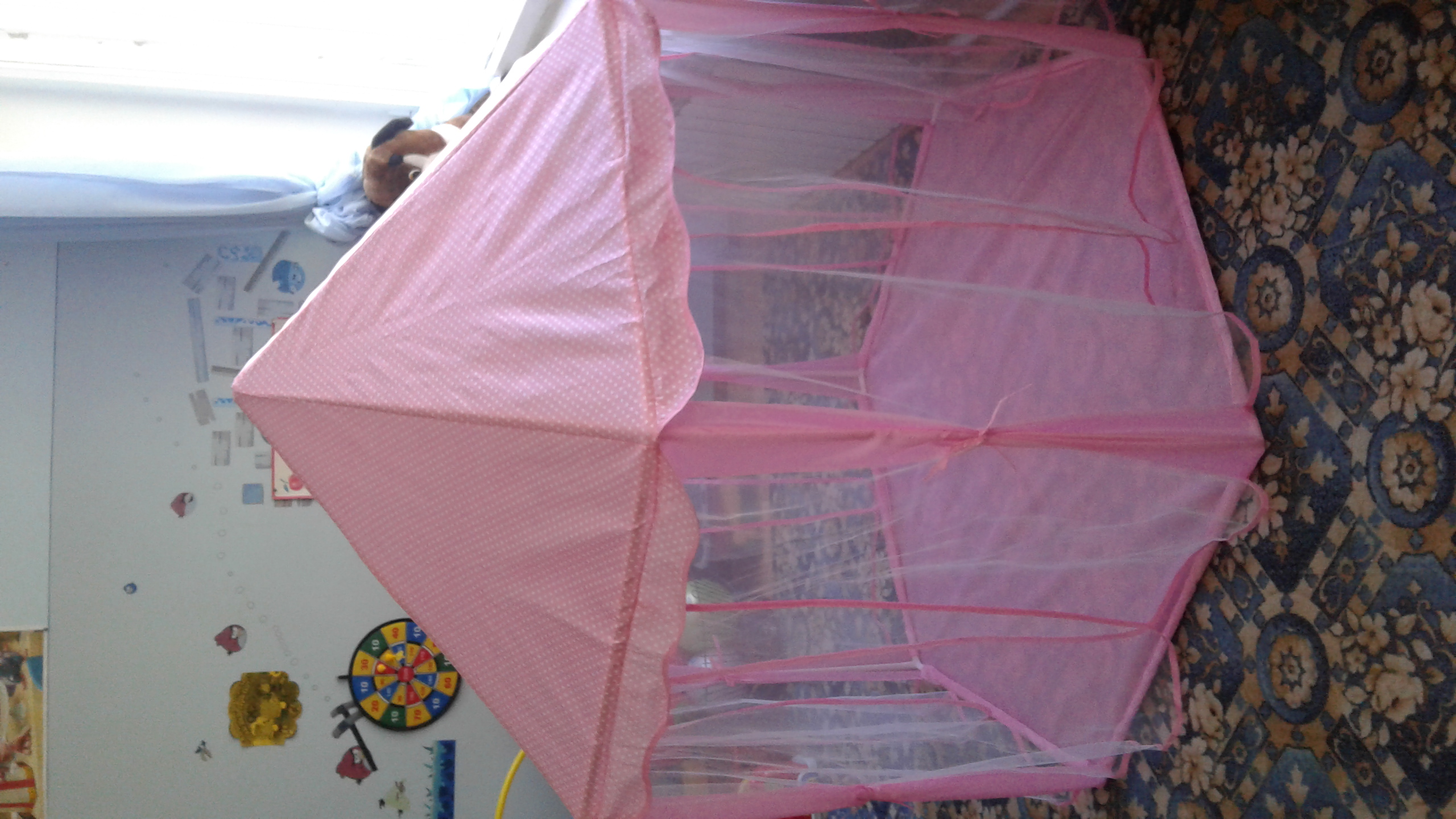 